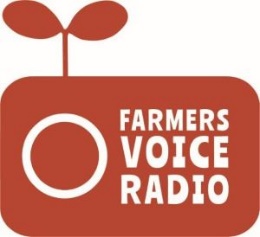 Farmers’ Voice Radio: Listener Group meeting report template Community Date(s) of meetingNames and designations of all participantsInclude any other invited stakeholdersTopics covered for radio programme recordings Feedback on radio programmes broadcast since the last LG meetingComments/suggestions regarding content, radio signal, topics, quality etc. Reported changes arising as a result of the radio programmesChanges to attitudes, knowledge and behaviour/practice taking place within the listener group or reported by members of the wider community, with a particular focus on adoption of forest-positive cocoa production practices. Include quotes and photos (providing verbal consent has been given) where possible.Summary of discussions around focus topics for radio recordings Topics and issues to be covered in next round of recordingsInclude any requests for additional stakeholder/technical input and how this will be sourced